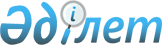 О внесении изменений в решение Шиелийского районного маслихата от 29 декабря 2020 года №65/4 "О бюджете сельского округа Алмалы на 2021-2023 годы"
					
			С истёкшим сроком
			
			
		
					Решение Шиелийского районного маслихата Кызылординской области от 31 марта 2021 года № 4/4. Зарегистрировано Департаментом юстиции Кызылординской области 2 апреля 2021 года № 8252. Прекращено действие в связи с истечением срока
      В соответствии со статьей 109-1 Кодекса Республики Казахстан от 4 декабря 2008 года "Бюджетный кодекс Республики Казахстан" и пунктом 2-7 статьи 6 Закона Республики Казахстан от 23 января 2001 года "О местном государственном управлении и самоуправлении в Республике Казахстан", Шиелийский районный маслихат РЕШИЛ:
      1. Внести в решение Шиелийского районного маслихата от 29 декабря 2020 года №65/4 "О бюджете сельского округа Алмалы на 2021-2023 годы" (зарегистрировано в Реестре государственной регистрации нормативных правовых актов за номером 8040, опубликовано в эталонном контрольном банке нормативных правовых актов Республики Казахстан от 14 января 2021 года) следующие изменения:
      пункт 1 изложить в новой редакции: 
      "1. Утвердить бюджет сельского округа Алмалы на 2021-2023 годы согласно приложениям 1, 2 и 3, в том числе на 2021 год в следующих объемах:
      1) доходы – 42 368 тысяч тенге, в том числе: 
      налоговые поступления – 2 083 тысяч тенге;
      поступления трансфертов – 40 285 тысяч тенге;
      2) затраты – 43 721 тысяч тенге;
      3) чистое бюджетное кредитование - 0; 
      бюджетные кредиты - 0;
      погашение бюджетных кредитов - 0;
      4) сальдо по операциям с финансовыми активами - 0; 
      приобретение финансовых активов - 0;
      поступления от продажи финансовых активов государства - 0;
      5) дефицит (профицит) бюджета - - 1 353 тысяч тенге;
      6) финансирование дефицита (использование профицита) бюджета – 1 353 тысяч тенге;
      поступление займов - 0; 
      погашение займов - 0; 
      используемые остатки бюджетных средств – 1 353 тысяч тенге.".
      Приложение 1 к указанному решению изложить в новой редакции согласно приложению к настоящему решению.
      2. Настоящее решение вводится в действие с 1 января 2021 года и подлежит официальному опубликованию. Бюджет сельского округа Алмалы на 2021 год
					© 2012. РГП на ПХВ «Институт законодательства и правовой информации Республики Казахстан» Министерства юстиции Республики Казахстан
				
      Председатель сессии Шиелийского районного маслихата 

Е. Женсикбаев

      Cекретарь Шиелийского районного маслихата 

Т. Жағыпбаров
Приложение к решению
Шиелийcкого районного маслихата
от 31 марта 2021 года № 4/4Приложение 1 к решению
Шиелийского районного маслихата
от 29 декабря 2020 года № 65/4
Категория
Категория
Категория
Категория
Сумма, тысяч тенге
Класс 
Класс 
Класс 
Сумма, тысяч тенге
Подкласс
Подкласс
Сумма, тысяч тенге
Наименование
Сумма, тысяч тенге
1. Доходы
42 368
1
Налоговые поступления
2 083
01
Подоходный налог
0
2
Индивидуальный подоходный налог
0
04
Hалоги на собственность
2 083
1
Hалоги на имущество
69
3
Земельный налог
214
4
Hалог на транспортные средства
1 800
4
Поступления трансфертов 
40 285
02
Трансферты из вышестоящих органов государственного управления
40 285
3
Трансферты из районного (города областного значения) бюджета
40 285
Функциональная группа 
Функциональная группа 
Функциональная группа 
Функциональная группа 
Администратор бюджетных программ
Администратор бюджетных программ
Администратор бюджетных программ
Программа
Программа
Наименование
2. Затраты
43 721
01
Государственные услуги общего характера
20 778
124
Аппарат акима города районного значения, села, поселка, сельского округа
20 778
001
Услуги по обеспечению деятельности акима района в городе, города районного значения, поселка, села, сельского округа
20 778
06
Социальная помощь и социальное обеспечение
4 544
124
Аппарат акима города районного значения, села, поселка, сельского округа
4 544
003
Оказание социальной помощи нуждающимся гражданам на дому
4 544
07
Жилищно-коммунальное хозяйство
5 851
124
Аппарат акима города районного значения, села, поселка, сельского округа
5 851
008
Освещение улиц населенных пунктов
1 448
008
Освещение улиц населенных пунктов
4 000
011
Благоустройство и озеленение населенных пунктов
403
08
Культура, спорт, туризм и информационное пространство
12 548
124
Аппарат акима города районного значения, села, поселка, сельского округа
12 548
006
Поддержка культурно-досуговой работы на местном уровне
12 548
3.Чистое бюджетное кредитование
0
4. Сальдо по операциям с финансовыми активами
0
5. Дефицит (профицит) бюджета
-1 353
6. Финансирование дефицита (использование профицита) бюджета
1 353
 7
Поступление займов
0
 16
Погашение займов
0
8
Используемые остатки бюджетных средств
1 353
1
Остатки бюджетных средств
1 353
Свободные остатки бюджетных средств
1 353